This policy has been developed to provide a line of action to be followed when considering the cancellation of an event.  In this context an event can bean individual fixture, full day event, or Championship which may run over a number of days. An event may only be cancelled when there is a determination that specified duty of care provisions under the Department of Education Regulatory Framework is compromised.Causal ElementsWhere in the professional judgement of the teacher(s) in charge, the immediate safety and welfare of students are at riskIn the best judgement of the teacher(s) in charge, participation in an event is highly likely to expose students in care to physical danger either through faulty equipment, inadequate provision of a safe playing environment or from conditions that place students at risk through the elements.Decision makingIn determining that an event be cancelled, one or all of the causal elements must be in evidence. Any decision made must be made taking into consideration:the professional judgement of the teacher(s) in charge all reasonable care provisionsthe agreement of the Principals (where possible).a satisfactorily and mutually agreed to solution involving all effected parties that does not compromise the integrity of the competition outcome.Conflict ResolutionIf an event is cancelled and there has not been a mutually agreed competition outcome then SSWA Disputes Committee (formed by the Management Committee) is empowered to resolve the issue taking into consideration all of the listed policy elements. The conflict resolution process needs to be carefully documented and the outcome communicated to all interested parties.SSWA Policy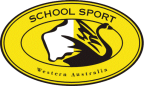 EVENT CANCELLATION POLICYLast Edited: Feb 2015